Le fáil sa scoil – Everything in the FIRST box will be provided by the school*Leabhar Ceoil – Please keep music book and claves from Rang 3* Foclóir Gaeilge/Béarla & English Dictionary to be kept from Rang 3Le fáil ó /Everything below to be bought from Roe River Books Park Street, Easons (www.easonschoolbooks.com)  or at www.schoolbooks.ie/Fearais:  Pinn luaidhe, peann dearg, rialóir 30cm, glantóir, barradóir, marcóirí agus pinn luaidhe daite, Ciseán (plastic basket for books).Please make sure that you label all your child’s belongings clearly with his /her name as Gaeilge (as written on your child’s school report).Billí leabhair le bheith íoctha go hiomlán roimh dheireadh Mhí Mheán Fómhair. Book bills are to be paid using the Easy Payments Plus button on our school website before the end of September.                       Gaelscoil Dhún Dealgan                                                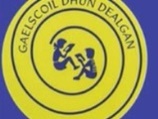                                                Leabhar Liosta                                        Rang a Ceathair 2021-2022Léitheoirí Béarla/GaeilgeGafa le Mata 4/Mata Draíochta 4Timpeall an Domhain 4€11.00Abair Liom F€5.00Dialann Obair Bhaile€4.00Seaimpín na dTáblaí€2.00Lúbaí Lúb 4€9.00Better English SkillsStarlight Combined Reading & Skills Book                                   €13.00Fótachóip/Ealaín€20.00Snámh€30.00IOMLÁN/TOTAL€94.00Leabhair/BooksCóipleabhair/CopiesBrain Teasers 4 (CJ Fallon)2 x A4 120 page Soft ManuscriptsSpelling Made Fun Workbook E (Just Rewards)6 x 120 page writing copy books No.11Réalta Litriú C3 x 120 page maths copy books C3   1 x A4 Presentation Display Book